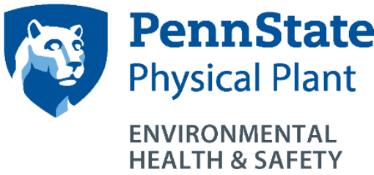 	Crane, Hoist & Sling Programhttp://ehs.psu.edu/crane-hoist-sling/overviewEHS Contact: Tony Cygan, ajc28@psu.edu 814-865-6391Who and what does this program apply to?						University employees who operate cranes and hoists. Cranes & Hoists include the following types: overhead and gantry cranes, semi-gantry cranes, cantilever gantry cranes, wall cranes, monorail cranes, bridge cranes, single girder cranes, overhead hoists, and other hoists and cranes having the same fundamental characteristics.   Rigging equipment such as slings.What are the key requirements of this program?Supervisors must: Be thoroughly informed of the contents of this program and how it relates to their areas of responsibility and authority.Ensure employee compliance with all provisions of the Crane, Hoist & Sling program.Ensure that their employees receive Crane, Hoist & Sling training when required.Ensure employees are provided with and use appropriate personal protective equipment.Employees must:Comply with all provisions of the Crane, Hoist & Sling program, including attending required training sessions and conducting pre-use equipment inspections.Promptly report any safety concerns related to aerial/scissor lifts to their immediate supervisor.Training Requirements: Training of crane and hoist operators at PSU is a two-step process for the majority of cranes/hoists which consists of classroom instruction & hands-on training.In additional to the above requirements, a documented operator evaluation is required for operators of Bridge Cranes.Employees must receive the required training before being allowed to operate a crane or hoist independently.Retraining is required whenever:The operator has been observed to be using the equipment in an unsafe manner.The operator has been involved in an accident or a near-miss incident.The operator is assigned to operate a different type of equipment.A condition in the workplace changes in a manner that could affect safe operation of the equipment.Inspection Requirements:Pre-Use: Before use each day the crane, hoist and sling shall be given a visual inspection and functional test by the operator.Monthly: A documented inspection of all cranes and hoists is required.Annual (hoists & cranes): A documented annual inspection conducted by a third party specializing in hoist and crane inspections is required.Annual (slings):  A documented annual inspection conducted by a designated person in the work unit or third party is required.Recordkeeping Requirements: Work units must maintain records of all crane & hoists located in the work unit, hands-on training & operator evaluations, monthly & annual inspections, repair records and load tests. For additional information:	Penn State Crane, Hoist & Sling Safety ProgramOSHA Regulations 	http://www.osha.gov/29 CFR 1910.179 Subpart N – Overhead and gantry cranesANSI/ASME standardsHMI (Hoist Manufacturers Institute) guidelines